Отчет о проведении  в МБОУ «Урагинская СОШ» с.Ураги школьного этапа  Всероссийского конкурса чтецов «Живая классика»18 февраля  2021 года в 12-00  среди учащихся 6-10 классов МБОУ «Урагинская  СОШ»   был проведён школьный этап   Всероссийского конкурса «Живая классика». Цели и задачи конкурса:1 Пропаганда чтения среди детей.2. Расширение читательского кругозора детей3. Развитие у детей навыков  адекватного восприятия печатной информации.4. . Возрождение традиций семейного чтения5. Повышение общественного интереса к библиотекам6. Повышение уровня грамотности школьников7. Поиск и поддержка талантливых детей8. Повышение интереса к современной литературе у детей и юношестваВ конкурсе приняли участие 10 обучающихся. Для проведения Конкурса  был подготовлен сценарий и презентация о целях и назначении конкурса.  Мероприятия открылось вступительным словом Гасангусейновой Б.М., учителя русского языка и литературы, и учащихся . 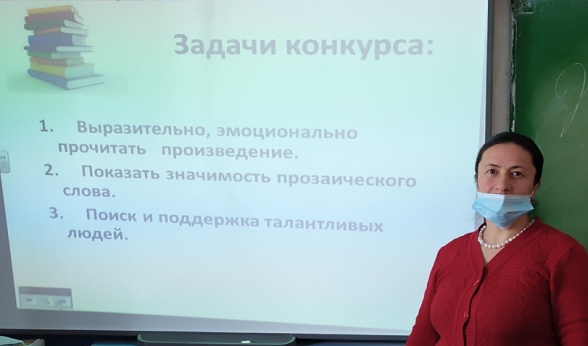 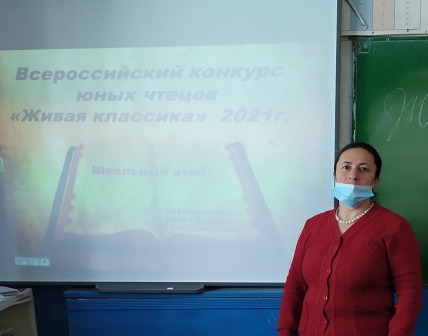 Ребята были ознакомлены с критериями оценки выступлений.Выступления оценивались по 10-бальной шкале по следующим параметрам: Выбор текста произведения;Грамотная речь; Артистизм исполнения;  Глубина проникновения в образную  и смысловую структуру текста.В состав жюри вошли: Кабшиев Р.М.,Курбанова А.Б. –филологи;Алиева Х.Ш.- учитель нач. кл.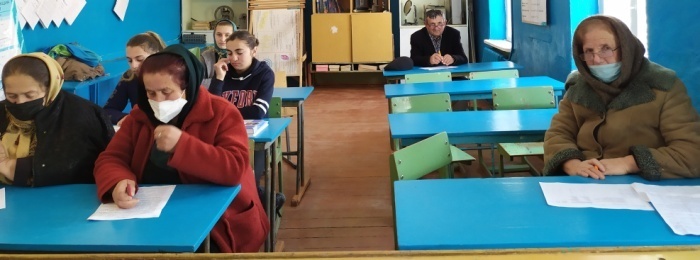 Ребята читали отрывки из произведений русской и зарубежной  классики, современной литературы:А.Дюма, Ю.Бондарева, Теффи , А.П.Чехова, В. Железникова «Чучело», Л.Воронковой, Г.Н. Троепольского, Л.Андреева «Друг», И.С. Тургенева и др.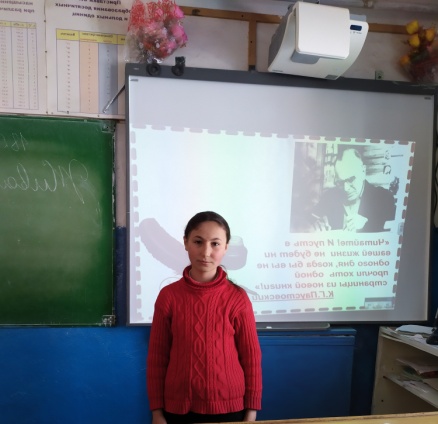 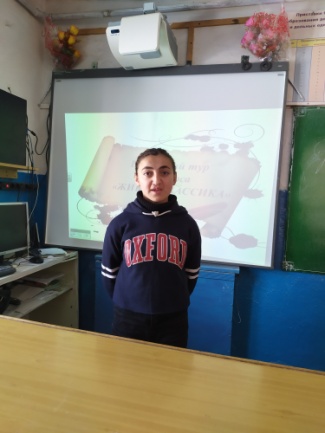 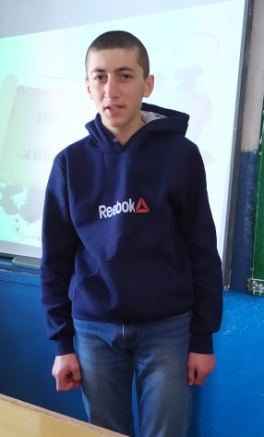 Члены жюри отметили хорошую подготовку ребят. Многие учащиеся тщательно подошли к выбору текста произведения, проникновенно читали выбранные эпизоды. 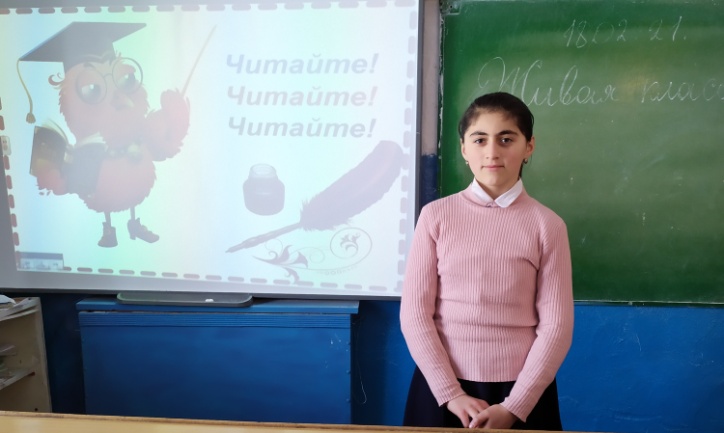 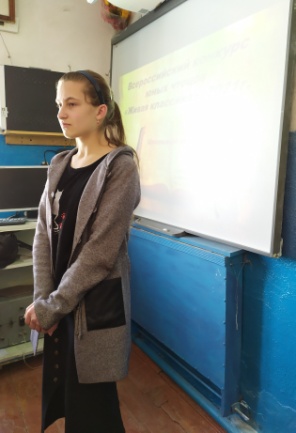 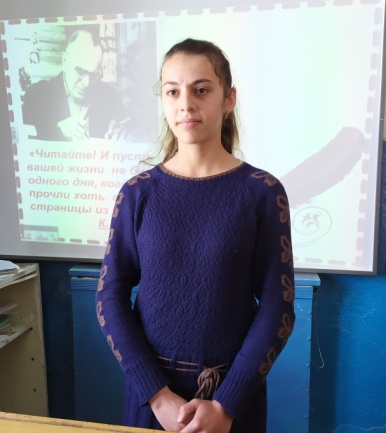 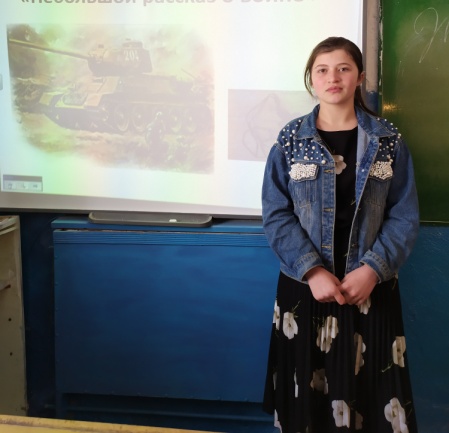 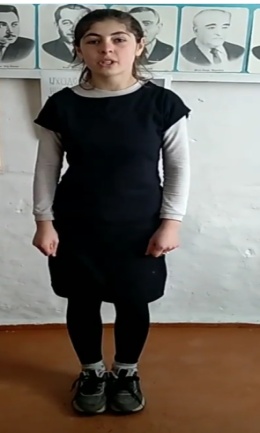 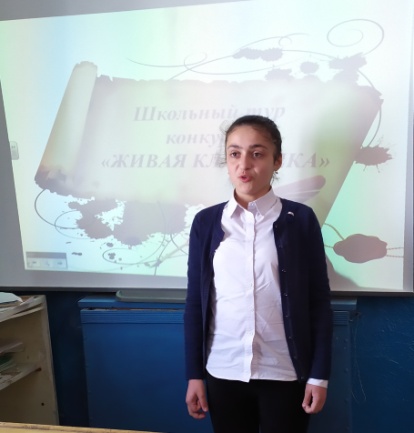 Победителями конкурса стали:1 место – Магомедова Алина,7 класс, произведение -А.П.Чехов «Сапоги»(учитель Кабшиев Р.М.)2 место – Курбанова Мадина С., 8 класс, произведение -Татьяна Петросян «Записка» (учитель Гасангусейнова Б.М.)3 место – Гасангусинова Мариям Г., 9 класс, произведение-Елена Понамаренко  «Леночка» (учитель Гасангусейнова Б.М.)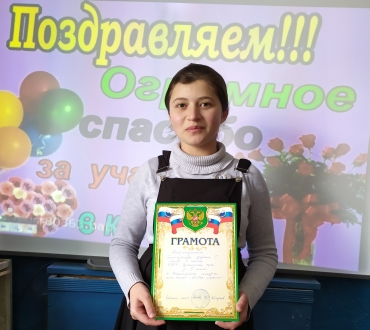 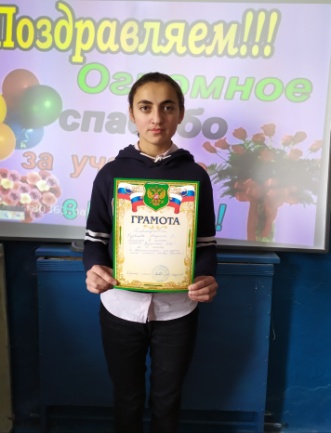 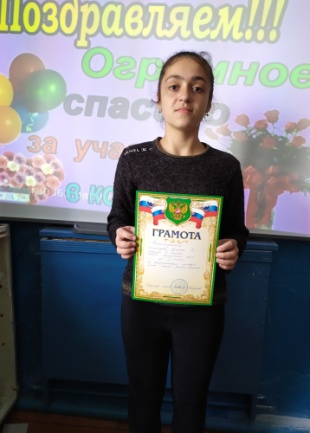 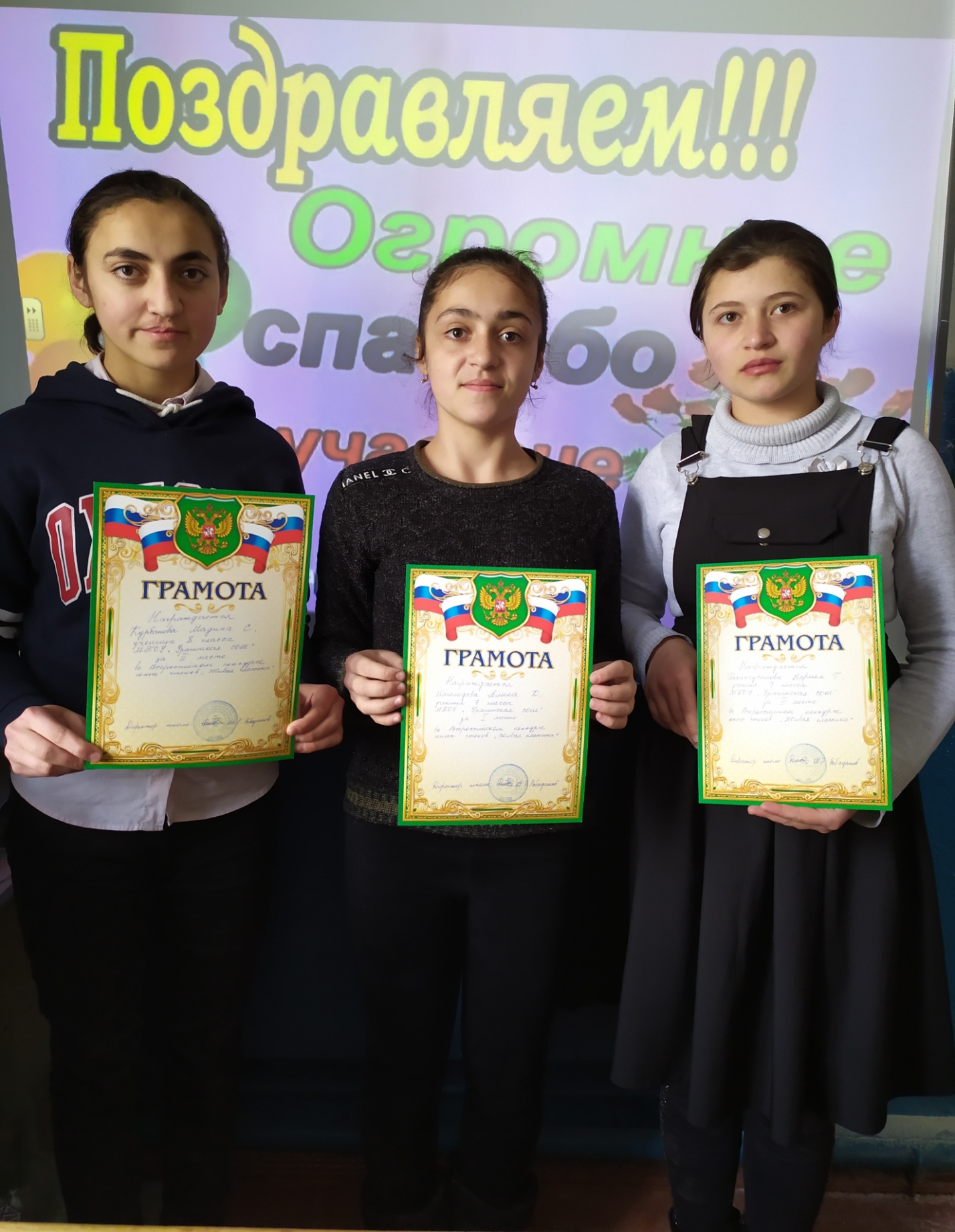 Все участники  и победители  конкурса были награждены дипломами.   Администрация школы благодарит за подготовку  и проведение конкурса   МО учителей русского языки и литературы.Учитель  русского языка и литературы Гасангусейнова Б.М.Ру